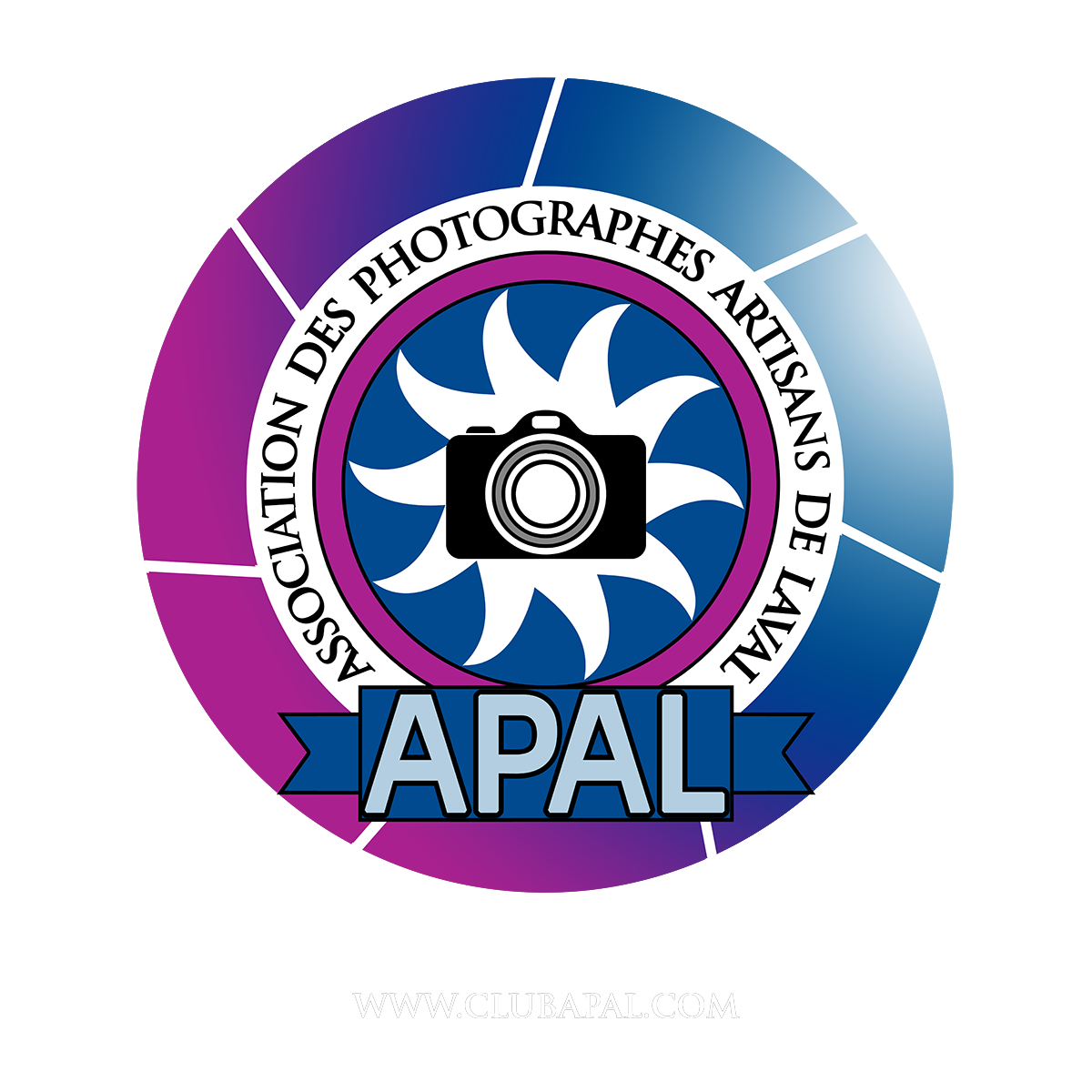 Concours Photos de l’APAL2018-2019Thématiques mensuelles Thème généralArchitecture en noir et blancPhoto culinairePaysage en noir et blancLa description de chacun des thèmes ainsi que les procédures de présentation, tant pour les photos imprimées que projetées,  sont disponibles sur notre site Web (www.clubapal.com)Concours photo «Coup de cœur»Chaque membre présente une photo de son choix (pas de thème spécifique), qu’elle soit en couleur ou en noir et blanc, selon les règles habituelles de présentation pour les photos imprimées.  Les membres de l’APAL sont appelés à évaluer sur un bulletin de vote (au mois d’avril) chacune des photos; les trois meilleurs pointages détermineront les photos gagnantes qui seront dévoilées au Gala annuel de l’APAL.Le RallyeDepuis quelques années déjà, l’APAL propose à ses membres un rallye photo durant la fin de semaine de l’Action de Grâce.Le participant doit produire une photo par thème au cours de cette fin de semaine et remettre ses photos à la date et l’heure prévuesLes gagnants sont connus lors de la «Soirée des membres» du mois de novembre 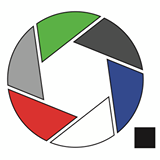 Concours Photos de la SPPQ         2018-2019Circuit-photoLe Circuit-photo est une compétition individuelle où les 4 meilleures photos de chaque club participant sont jugées par chacun des autres clubs photos du Québec, d’où le nom de «Circuit».Pour ce qui est de l’APAL, les membres seront appelés à évaluer chacune des photos présentées au mois de mars 2019. Les 4 meilleurs résultats (2 en couleur et 2 en noir et blanc) détermineront les photos gagnantes.  Ces photos gagnantes seront ensuite remises au responsable de la SPPQ afin qu’elles fassent partie du lot de photos qui seront jugées, tour à tour, par chacun des clubs participant.L’APAL jugera les photos des autres clubs au mois de février 2019 (A/C).Défi Interclubs Mongeon-PépinC’est le plus important concours organisé par la SPPQ.  Chaque club remet une sélection de 20 photos selon les paramètres en vigueur (catégories/format etc.) (www.sppq.com). Cette année encore, l’APAL demandera à chacun de ses membres de soumettre 6 - 8 photos au plus tard le vendredi 14 décembre selon les paramètres exigés par la SPPQ et qui vous seront communiqués.Par la suite, un comité composé de membres (5) de l’APAL se réuniront afin de faire la sélection des 20 photos qui représenteront le club. Ces 20 photos seront remises à la SPPQ à la date prévue et les membres en prendront alors connaissance en début de soirée lors d’une rencontre hebdomadaire.Ces photos seront ensuite évaluées par un groupe de juges nommés par la SPPQ, et le club ayant cumulé le plus grand nombre de points remporte le prestigieux titre du club photo de l’année.  En 2011, 2012 et 2014, l’APAL a remporté les grands honneurs de ce prestigieux concours.  Au niveau individuel, il y a des gagnants pour chacune des catégories.Le concours du livre numériqueCe concours en sera à sa sixième année.  Tous les détails suivront au cours de l’automne.